МОНИТОРИНГ СМИТЕМА: ДОПИНГ И БОРЬБА С НИМ
В РОССИИ И МИРЕ20.09.2023Подписано соглашение о сотрудничестве между РУСАДА и Москомспортом22.08.2023 10 августа 2023 года между Департаментом спорта города Москвы и Российским антидопинговым агентством подписано соглашение о сотрудничестве в области противодействия допингу в спорте.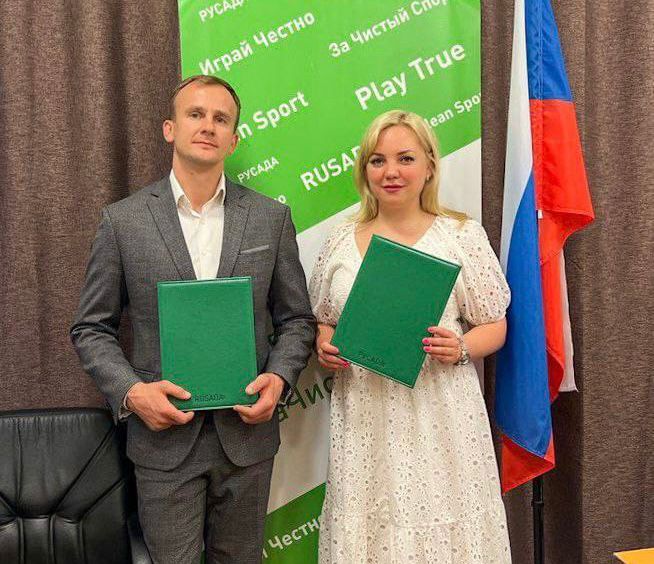 Соглашение предусматривает реализацию совместных проектов, направленных на искоренение нарушений антидопинговых правил на территории города Москвы. Комплекс совместных мер включает в себя в том числе усиление продвижения антидопинговых образовательных программ и информационных кампаний в средствах массовой информации с целью формирования антидопинговой культуры в обществе.Читать далее: https://rusada.ru/news/anti-doping/soglashenie-o-sotrudnichestve-podpisano-mezhdu-rusada-i-departamentom-sporta-goroda-moskvy/Мельдоний от тренера25.08.2023По сообщению Телеграм-канала Baza, семь хоккеистов молодежной команды «Толпар» (Уфа) обвинили своего тренера по физподготовке в том, что  тот колол им неизвестные препараты, угрожая отказывающимся жалобами директору команды и проблемами с карьерой. За выдаваемые им препараты хоккеисты нигде не расписывались.В апреле допинг-пробы семи игроков «Толпара» были положительными на мельдоний, и в июле хоккеистов допросили в региональном управлении Следственного Комитета РФ. В мае допинг-пробы взяли еще у десятерых игроков; результатов пока нет.По сообщению канала Матч-ТВ, Российское антидопинговое агентство проводит проверку в отношении персонала спортсменов «Толпара», тесно взаимодействуя с МВД, Генеральной прокуратурой и Следственным комитетом России.Читать далее: https://www.sports.ru/hockey/1115411404-sem-xokkeistov-tolpara-obvinili-trenera-po-fizpodgotovke-v-tom-chto-on.htmlСовместная победа ВАДА и РУСАДА: дисквалификация российской тяжелоатлетки31.08.2023Серебряный призер ОИ-2012, пятикратная чемпионка мира по тяжелой атлетике,  восьмикратная чемпионка Европы Татьяна Каширина дисквалифицирована
на 8 лет решением Спортивного арбитражного суда (CAS) по апелляции Российского и Всемирного антидопинговых агентств.Основание дисквалификации — недоказанная информация из базы LIMS Российского Антидопингового Центра о нарушении п. 2.2 Общероссийских антидопинговых правил («Использование или попытка использования спортсменом запрещенной субстанции или запрещенного метода»).Читать далее: https://www.sports.ru/heavyathletics/1115428624-serebryanyj-prizer-igr-po-tyazheloj-atletike-tatyana-kashirina-diskval.htmlКомиссия антидопингового агентства Франции осуждает угрозы WADA05.09.2023По информации источника, близкого к агентству ФрансПресс, WADA направило письмо французскому антидопинговому агентству (AFLD), в котором перечислило три недавних допинговых случая, когда AFLD проявило «недостаточную жесткость» и приняло решения, «явно несоответствующие Всемирному антидопинговому кодексу и прецедентному праву Спортивного арбитражного суда».WADA угрожает инициировать разбирательство, которое может привести к запрету французским спортсменам участвовать в определенных международных соревнованиях, включая Олимпийские игры, а Франции — проводить такие соревнования.Дисциплинарная комиссия AFLD заявила, что «с изумлением узнала об этой невероятной попытке давления», назвав ее «настоящим шантажом» со стороны WADA.Читать далее: https://tass.ru/sport/18665433CAS отказал представителям США06.09.2023По опубликованному в соцсети ответу Спортивного арбитражного суда (CAS) на запрос олимпийской команды США, комиссия CAS отказала США в присутствии на слушании по делу Камилы Валиевой, назначенном на 26-29 сентября 2023 года. Запрос отклонен на том основании, что разбирательство проходит в закрытом режиме и ни одна из сторон не потребовала проведения публичных слушаний.Читать далее: https://www.sports.ru/figure-skating/1115443949-komissiya-cas-otkazala-ssha-v-prisutstvii-na-slushaniyax-po-delu-kamil.htmlОчередная победа РУСАДА: дисквалификация российской триатлонистки20.09.2023Спортивный арбитражный суд (CAS) удовлетворил апелляцию Российского антидопингового агентства и вынес решение о дисквалификации триатлонистки, победительницы Всероссийской спартакиады сильнейших спортсменов на олимпийской дистанции  Валентины Рясовой на два года/CAS отменил решение Международной федерации триатлона от 12 сентября 2022 года о дисквалификации Рясовой на шесть месяцев за нарушение, предусмотренное ст. 2.1 и ст. 2.2 антидопинговых правил федерации (присутствие запрещенной субстанции или ее метаболитов или маркеров в пробе спортсмена; использование или попытка использования спортсменом запрещенной субстанции или запрещенного метода).Читать далее: https://tass.ru/sport/18790357 